ISLAMIC UNIVERSITY OF SCIENCE & TECHNOLOGY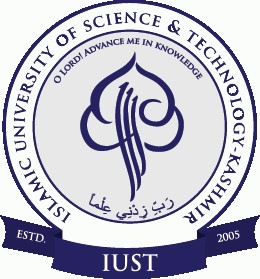 AWANTIPORA , KASHMIRApplication Proforma Post DetailsPersonal DetailsPermanent AddressCommunication AddressV. Academic DetailsVII. Academic Distinctions (If any)VIII. ExperienceIX. Competitions & Coaching OrganizedX. Performance of teams /athletes for competitions DeclarationI hereby declare that all the statements made in this application are true, complete and correct to the best of my knowledge and belief. In the event of any information being found false or incorrect or any ineligibility being detected at the time of interview or after the interview / selection, my candidature is liable to be cancelled and legal action may be initiated against me.I have noted that if my application is found incomplete / defective or is found to be supressing or misrepresenting any information at any stage of the selection process or after the selection is made my candidature may be cancelled ab initio & the University reserves the right to take any action against me on this account.I fulfil all conditions of eligibility, educational qualification etc. prescribed for the post.I have gone through the conditions mentioned in the IUST-Advertisement notification and shall abide by the same.I have read and agree with the IUST-Advertisement notification including instructions, terms & conditions, enclosures, check list and other relevant information.Dated: ________________	                       	        	Signature of the ApplicantIslamic University of Science & TechnologyAcknowledgement SlipReceived an application from Mr. / Mrs……………………………………………………  for the post of Director Physical Education & Sports in response to Advertisement Notice No: 03 of 2018 Dated: 27-12-2018.Dated:_________________                        Signature of Dealing AssistantPost Name:Director Physical Education & SportsDirector Physical Education & SportsDirector Physical Education & SportsAdvertisement Notification No.:03 of 2018Dated:27-12-2018Institution name :Islamic University of Science & Technology, AwantiporaIslamic University of Science & Technology, AwantiporaIslamic University of Science & Technology, AwantiporaApplicant Name:DOB:Paste you recent passport size photographFather's Name:Paste you recent passport size photographGender:Are You State Subject:NOPaste you recent passport size photographMobile Number-I:Mobile Number-II:Paste you recent passport size photographEmail:Paste you recent passport size photographAddress:District:Pin Code:Address:District:Pin Code:S.No.Degree / ExaminationStream / ProgrammeAdmission Year Passing YearObtainedMarksMaximumMarks ModeBoard / University1Post Doctorate2Ph.D3Post GraduationGold  Medal UG:Gold  Medal UG:Gold  Medal UG:NoGold Medal PG:Gold Medal PG:NoBest Thesis Award:Best Thesis Award:NoS.No.Course NameCourse NameCourse NameDistinction ObtainedDistinction ObtainedDistinction ObtainedDatedDatedDated1S.No.DesignationEmployer Name /Institute& AddressFromToSubstantive orContractualPay ScaleTotalMonths1S.No.Name of the competition / CoachingLevel of Competition(State/National/ International)DurationOrganizing body1S.No.Name of the team/AthletesCompetitionLevel of Competition Duration 1